INITIAL deadline for applications: 27 august 2021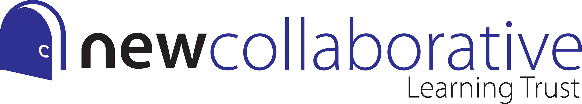 16-19 BURSARY & FREE MEALS APPLICATION2021-22 ACADEMIC YEAR (NCB)Bursary Applications will only be successful if gross household assessed income is £21,000 or below including Tax Credits.  If in receipt of Universal Credit assessed net income should be £17,000 or below to qualify.Applications may take up to 4 weeks to process.  Late applications will be paid pro-rata based on the remaining term weeks in the academic year.  If successful, you will be notified of the payment amounts and dates on your decision letter. 1.STUDENT PERSONAL DETAILSSTUDENT PERSONAL DETAILSSTUDENT PERSONAL DETAILSSTUDENT PERSONAL DETAILSSTUDENT PERSONAL DETAILSSTUDENT PERSONAL DETAILSSTUDENT PERSONAL DETAILSSTUDENT PERSONAL DETAILSSTUDENT PERSONAL DETAILSSTUDENT PERSONAL DETAILSSTUDENT PERSONAL DETAILSSTUDENT PERSONAL DETAILSSTUDENT PERSONAL DETAILSSTUDENT PERSONAL DETAILSSTUDENT PERSONAL DETAILSSTUDENT PERSONAL DETAILSSTUDENT PERSONAL DETAILSSTUDENT PERSONAL DETAILSFull Name: _______________________________________________________________________Full Name: _______________________________________________________________________Full Name: _______________________________________________________________________Full Name: _______________________________________________________________________Full Name: _______________________________________________________________________Full Name: _______________________________________________________________________Full Name: _______________________________________________________________________Full Name: _______________________________________________________________________Full Name: _______________________________________________________________________Full Name: _______________________________________________________________________Full Name: _______________________________________________________________________Full Name: _______________________________________________________________________Full Name: _______________________________________________________________________Full Name: _______________________________________________________________________Full Name: _______________________________________________________________________Full Name: _______________________________________________________________________Full Name: _______________________________________________________________________Full Name: _______________________________________________________________________Full Name: _______________________________________________________________________Full Name: _______________________________________________________________________Full Name: _______________________________________________________________________Full Name: _______________________________________________________________________Full Name: _______________________________________________________________________Full Name: _______________________________________________________________________Full Name: _______________________________________________________________________Full Name: _______________________________________________________________________Full Name: _______________________________________________________________________Full Name: _______________________________________________________________________ID No: _______________________________________ID No: _______________________________________ID No: _______________________________________ID No: _______________________________________ID No: _______________________________________ID No: _______________________________________ID No: _______________________________________ID No: _______________________________________ID No: _______________________________________ID No: _______________________________________ID No: _______________________________________ID No: _______________________________________ID No: _______________________________________ID No: _______________________________________ID No: _______________________________________ID No: _______________________________________ID No: _______________________________________ID No: _______________________________________Date of Birth: ______________________Date of Birth: ______________________Date of Birth: ______________________Date of Birth: ______________________Date of Birth: ______________________Date of Birth: ______________________Date of Birth: ______________________Date of Birth: ______________________Date of Birth: ______________________Date of Birth: ______________________Address: _________________________________________________________________________Address: _________________________________________________________________________Address: _________________________________________________________________________Address: _________________________________________________________________________Address: _________________________________________________________________________Address: _________________________________________________________________________Address: _________________________________________________________________________Address: _________________________________________________________________________Address: _________________________________________________________________________Address: _________________________________________________________________________Address: _________________________________________________________________________Address: _________________________________________________________________________Address: _________________________________________________________________________Address: _________________________________________________________________________Address: _________________________________________________________________________Address: _________________________________________________________________________Address: _________________________________________________________________________Address: _________________________________________________________________________Address: _________________________________________________________________________Address: _________________________________________________________________________Address: _________________________________________________________________________Address: _________________________________________________________________________Address: _________________________________________________________________________Address: _________________________________________________________________________Address: _________________________________________________________________________Address: _________________________________________________________________________Address: _________________________________________________________________________Address: ___________________________________________________________________________________________________________________________________________________________________________________________________________________________________________________________________________________________________________________________________________________________________________________________________________________________________________________________________________________________________________________________________________________________________________________________________________________________________________________________________________________________________________________________________________________________________________________________________________________________________________________________________________________________________________________Post Code: ________________________Post Code: ________________________Post Code: ________________________Post Code: ________________________Post Code: ________________________Post Code: ________________________Post Code: ________________________Post Code: ________________________Post Code: ________________________Post Code: ________________________Contact No: ___________________________________Contact No: ___________________________________Contact No: ___________________________________Contact No: ___________________________________Contact No: ___________________________________Contact No: ___________________________________Contact No: ___________________________________Contact No: ___________________________________Contact No: ___________________________________Contact No: ___________________________________Contact No: ___________________________________Contact No: ___________________________________Contact No: ___________________________________Contact No: ___________________________________Contact No: ___________________________________Contact No: ___________________________________Contact No: ___________________________________Contact No: ___________________________________Age at 31 August 2021: ______________Age at 31 August 2021: ______________Age at 31 August 2021: ______________Age at 31 August 2021: ______________Age at 31 August 2021: ______________Age at 31 August 2021: ______________Age at 31 August 2021: ______________Age at 31 August 2021: ______________Age at 31 August 2021: ______________Age at 31 August 2021: ______________2.STUDENT BANK ACCOUNT DETAILS: (to be completed by the student)STUDENT BANK ACCOUNT DETAILS: (to be completed by the student)STUDENT BANK ACCOUNT DETAILS: (to be completed by the student)STUDENT BANK ACCOUNT DETAILS: (to be completed by the student)STUDENT BANK ACCOUNT DETAILS: (to be completed by the student)STUDENT BANK ACCOUNT DETAILS: (to be completed by the student)STUDENT BANK ACCOUNT DETAILS: (to be completed by the student)STUDENT BANK ACCOUNT DETAILS: (to be completed by the student)STUDENT BANK ACCOUNT DETAILS: (to be completed by the student)STUDENT BANK ACCOUNT DETAILS: (to be completed by the student)STUDENT BANK ACCOUNT DETAILS: (to be completed by the student)STUDENT BANK ACCOUNT DETAILS: (to be completed by the student)STUDENT BANK ACCOUNT DETAILS: (to be completed by the student)STUDENT BANK ACCOUNT DETAILS: (to be completed by the student)STUDENT BANK ACCOUNT DETAILS: (to be completed by the student)STUDENT BANK ACCOUNT DETAILS: (to be completed by the student)STUDENT BANK ACCOUNT DETAILS: (to be completed by the student)STUDENT BANK ACCOUNT DETAILS: (to be completed by the student)STUDENT BANK ACCOUNT DETAILS: (to be completed by the student)STUDENT BANK ACCOUNT DETAILS: (to be completed by the student)STUDENT BANK ACCOUNT DETAILS: (to be completed by the student)STUDENT BANK ACCOUNT DETAILS: (to be completed by the student)STUDENT BANK ACCOUNT DETAILS: (to be completed by the student)STUDENT BANK ACCOUNT DETAILS: (to be completed by the student)STUDENT BANK ACCOUNT DETAILS: (to be completed by the student)STUDENT BANK ACCOUNT DETAILS: (to be completed by the student)STUDENT BANK ACCOUNT DETAILS: (to be completed by the student)STUDENT BANK ACCOUNT DETAILS: (to be completed by the student)You must provide us with details of your own bank account. If you do not currently have a bank account in your own name you should arrange to open one with a bank or building society before submitting this application.  Payments cannot be made into an account in any other name.Name of account holder: ____________________________________________________________You must provide us with details of your own bank account. If you do not currently have a bank account in your own name you should arrange to open one with a bank or building society before submitting this application.  Payments cannot be made into an account in any other name.Name of account holder: ____________________________________________________________You must provide us with details of your own bank account. If you do not currently have a bank account in your own name you should arrange to open one with a bank or building society before submitting this application.  Payments cannot be made into an account in any other name.Name of account holder: ____________________________________________________________You must provide us with details of your own bank account. If you do not currently have a bank account in your own name you should arrange to open one with a bank or building society before submitting this application.  Payments cannot be made into an account in any other name.Name of account holder: ____________________________________________________________You must provide us with details of your own bank account. If you do not currently have a bank account in your own name you should arrange to open one with a bank or building society before submitting this application.  Payments cannot be made into an account in any other name.Name of account holder: ____________________________________________________________You must provide us with details of your own bank account. If you do not currently have a bank account in your own name you should arrange to open one with a bank or building society before submitting this application.  Payments cannot be made into an account in any other name.Name of account holder: ____________________________________________________________You must provide us with details of your own bank account. If you do not currently have a bank account in your own name you should arrange to open one with a bank or building society before submitting this application.  Payments cannot be made into an account in any other name.Name of account holder: ____________________________________________________________You must provide us with details of your own bank account. If you do not currently have a bank account in your own name you should arrange to open one with a bank or building society before submitting this application.  Payments cannot be made into an account in any other name.Name of account holder: ____________________________________________________________You must provide us with details of your own bank account. If you do not currently have a bank account in your own name you should arrange to open one with a bank or building society before submitting this application.  Payments cannot be made into an account in any other name.Name of account holder: ____________________________________________________________You must provide us with details of your own bank account. If you do not currently have a bank account in your own name you should arrange to open one with a bank or building society before submitting this application.  Payments cannot be made into an account in any other name.Name of account holder: ____________________________________________________________You must provide us with details of your own bank account. If you do not currently have a bank account in your own name you should arrange to open one with a bank or building society before submitting this application.  Payments cannot be made into an account in any other name.Name of account holder: ____________________________________________________________You must provide us with details of your own bank account. If you do not currently have a bank account in your own name you should arrange to open one with a bank or building society before submitting this application.  Payments cannot be made into an account in any other name.Name of account holder: ____________________________________________________________You must provide us with details of your own bank account. If you do not currently have a bank account in your own name you should arrange to open one with a bank or building society before submitting this application.  Payments cannot be made into an account in any other name.Name of account holder: ____________________________________________________________You must provide us with details of your own bank account. If you do not currently have a bank account in your own name you should arrange to open one with a bank or building society before submitting this application.  Payments cannot be made into an account in any other name.Name of account holder: ____________________________________________________________You must provide us with details of your own bank account. If you do not currently have a bank account in your own name you should arrange to open one with a bank or building society before submitting this application.  Payments cannot be made into an account in any other name.Name of account holder: ____________________________________________________________You must provide us with details of your own bank account. If you do not currently have a bank account in your own name you should arrange to open one with a bank or building society before submitting this application.  Payments cannot be made into an account in any other name.Name of account holder: ____________________________________________________________You must provide us with details of your own bank account. If you do not currently have a bank account in your own name you should arrange to open one with a bank or building society before submitting this application.  Payments cannot be made into an account in any other name.Name of account holder: ____________________________________________________________You must provide us with details of your own bank account. If you do not currently have a bank account in your own name you should arrange to open one with a bank or building society before submitting this application.  Payments cannot be made into an account in any other name.Name of account holder: ____________________________________________________________You must provide us with details of your own bank account. If you do not currently have a bank account in your own name you should arrange to open one with a bank or building society before submitting this application.  Payments cannot be made into an account in any other name.Name of account holder: ____________________________________________________________You must provide us with details of your own bank account. If you do not currently have a bank account in your own name you should arrange to open one with a bank or building society before submitting this application.  Payments cannot be made into an account in any other name.Name of account holder: ____________________________________________________________You must provide us with details of your own bank account. If you do not currently have a bank account in your own name you should arrange to open one with a bank or building society before submitting this application.  Payments cannot be made into an account in any other name.Name of account holder: ____________________________________________________________You must provide us with details of your own bank account. If you do not currently have a bank account in your own name you should arrange to open one with a bank or building society before submitting this application.  Payments cannot be made into an account in any other name.Name of account holder: ____________________________________________________________You must provide us with details of your own bank account. If you do not currently have a bank account in your own name you should arrange to open one with a bank or building society before submitting this application.  Payments cannot be made into an account in any other name.Name of account holder: ____________________________________________________________You must provide us with details of your own bank account. If you do not currently have a bank account in your own name you should arrange to open one with a bank or building society before submitting this application.  Payments cannot be made into an account in any other name.Name of account holder: ____________________________________________________________You must provide us with details of your own bank account. If you do not currently have a bank account in your own name you should arrange to open one with a bank or building society before submitting this application.  Payments cannot be made into an account in any other name.Name of account holder: ____________________________________________________________You must provide us with details of your own bank account. If you do not currently have a bank account in your own name you should arrange to open one with a bank or building society before submitting this application.  Payments cannot be made into an account in any other name.Name of account holder: ____________________________________________________________You must provide us with details of your own bank account. If you do not currently have a bank account in your own name you should arrange to open one with a bank or building society before submitting this application.  Payments cannot be made into an account in any other name.Name of account holder: ____________________________________________________________You must provide us with details of your own bank account. If you do not currently have a bank account in your own name you should arrange to open one with a bank or building society before submitting this application.  Payments cannot be made into an account in any other name.Name of account holder: ____________________________________________________________Account Number (8 digits):Account Number (8 digits):Account Number (8 digits):Account Number (8 digits):Account Number (8 digits):Account Number (8 digits):Account Number (8 digits):Account Number (8 digits):Sort Code (6 digits):Sort Code (6 digits):Sort Code (6 digits):Sort Code (6 digits):Sort Code (6 digits):Sort Code (6 digits):Sort Code (6 digits):-----Building Society roll number (if applicable): ______________________________________________Building Society roll number (if applicable): ______________________________________________Building Society roll number (if applicable): ______________________________________________Building Society roll number (if applicable): ______________________________________________Building Society roll number (if applicable): ______________________________________________Building Society roll number (if applicable): ______________________________________________Building Society roll number (if applicable): ______________________________________________Building Society roll number (if applicable): ______________________________________________Building Society roll number (if applicable): ______________________________________________Building Society roll number (if applicable): ______________________________________________Building Society roll number (if applicable): ______________________________________________Building Society roll number (if applicable): ______________________________________________Building Society roll number (if applicable): ______________________________________________Building Society roll number (if applicable): ______________________________________________Building Society roll number (if applicable): ______________________________________________Building Society roll number (if applicable): ______________________________________________Building Society roll number (if applicable): ______________________________________________Building Society roll number (if applicable): ______________________________________________Building Society roll number (if applicable): ______________________________________________Building Society roll number (if applicable): ______________________________________________Building Society roll number (if applicable): ______________________________________________Building Society roll number (if applicable): ______________________________________________Building Society roll number (if applicable): ______________________________________________Building Society roll number (if applicable): ______________________________________________Building Society roll number (if applicable): ______________________________________________Building Society roll number (if applicable): ______________________________________________Building Society roll number (if applicable): ______________________________________________Building Society roll number (if applicable): ______________________________________________3.FINANCIAL NEEDS ASSESSMENTFINANCIAL NEEDS ASSESSMENTFINANCIAL NEEDS ASSESSMENTFINANCIAL NEEDS ASSESSMENTFINANCIAL NEEDS ASSESSMENTFINANCIAL NEEDS ASSESSMENTFINANCIAL NEEDS ASSESSMENTFINANCIAL NEEDS ASSESSMENTFINANCIAL NEEDS ASSESSMENTFINANCIAL NEEDS ASSESSMENTFINANCIAL NEEDS ASSESSMENTFINANCIAL NEEDS ASSESSMENTFINANCIAL NEEDS ASSESSMENTFINANCIAL NEEDS ASSESSMENTFINANCIAL NEEDS ASSESSMENTFINANCIAL NEEDS ASSESSMENTFINANCIAL NEEDS ASSESSMENTFINANCIAL NEEDS ASSESSMENTFINANCIAL NEEDS ASSESSMENTFINANCIAL NEEDS ASSESSMENTFINANCIAL NEEDS ASSESSMENTFINANCIAL NEEDS ASSESSMENTFINANCIAL NEEDS ASSESSMENTFINANCIAL NEEDS ASSESSMENTFINANCIAL NEEDS ASSESSMENTFINANCIAL NEEDS ASSESSMENTFINANCIAL NEEDS ASSESSMENTFINANCIAL NEEDS ASSESSMENTIf your application is successful, please tick the areas that the funds will be used for (tick all that apply)If your application is successful, please tick the areas that the funds will be used for (tick all that apply)If your application is successful, please tick the areas that the funds will be used for (tick all that apply)If your application is successful, please tick the areas that the funds will be used for (tick all that apply)If your application is successful, please tick the areas that the funds will be used for (tick all that apply)If your application is successful, please tick the areas that the funds will be used for (tick all that apply)If your application is successful, please tick the areas that the funds will be used for (tick all that apply)If your application is successful, please tick the areas that the funds will be used for (tick all that apply)If your application is successful, please tick the areas that the funds will be used for (tick all that apply)If your application is successful, please tick the areas that the funds will be used for (tick all that apply)If your application is successful, please tick the areas that the funds will be used for (tick all that apply)If your application is successful, please tick the areas that the funds will be used for (tick all that apply)If your application is successful, please tick the areas that the funds will be used for (tick all that apply)If your application is successful, please tick the areas that the funds will be used for (tick all that apply)If your application is successful, please tick the areas that the funds will be used for (tick all that apply)If your application is successful, please tick the areas that the funds will be used for (tick all that apply)If your application is successful, please tick the areas that the funds will be used for (tick all that apply)If your application is successful, please tick the areas that the funds will be used for (tick all that apply)If your application is successful, please tick the areas that the funds will be used for (tick all that apply)If your application is successful, please tick the areas that the funds will be used for (tick all that apply)If your application is successful, please tick the areas that the funds will be used for (tick all that apply)If your application is successful, please tick the areas that the funds will be used for (tick all that apply)If your application is successful, please tick the areas that the funds will be used for (tick all that apply)If your application is successful, please tick the areas that the funds will be used for (tick all that apply)If your application is successful, please tick the areas that the funds will be used for (tick all that apply)If your application is successful, please tick the areas that the funds will be used for (tick all that apply)If your application is successful, please tick the areas that the funds will be used for (tick all that apply)If your application is successful, please tick the areas that the funds will be used for (tick all that apply)MealsMealsMealsMealsMealsEssential Books & EquipmentTransport To/From CollegeTransport To/From CollegeTransport To/From CollegeTransport To/From CollegeTransport To/From CollegeTransport To/From CollegeCourse TripsCourse TripsCourse TripsInterviews /Open DaysInterviews /Open DaysInterviews /Open DaysInterviews /Open DaysInterviews /Open DaysInterviews /Open DaysInterviews /Open DaysInterviews /Open DaysOtherOtherOtherThere is currently nothing I needIf you ticked that you require financial support with travel costs, please indicate below how you intend to travel to college on most days (tick one option)If you ticked Other to either question above, please provide details below;If you ticked that you require financial support with travel costs, please indicate below how you intend to travel to college on most days (tick one option)If you ticked Other to either question above, please provide details below;If you ticked that you require financial support with travel costs, please indicate below how you intend to travel to college on most days (tick one option)If you ticked Other to either question above, please provide details below;If you ticked that you require financial support with travel costs, please indicate below how you intend to travel to college on most days (tick one option)If you ticked Other to either question above, please provide details below;If you ticked that you require financial support with travel costs, please indicate below how you intend to travel to college on most days (tick one option)If you ticked Other to either question above, please provide details below;If you ticked that you require financial support with travel costs, please indicate below how you intend to travel to college on most days (tick one option)If you ticked Other to either question above, please provide details below;If you ticked that you require financial support with travel costs, please indicate below how you intend to travel to college on most days (tick one option)If you ticked Other to either question above, please provide details below;If you ticked that you require financial support with travel costs, please indicate below how you intend to travel to college on most days (tick one option)If you ticked Other to either question above, please provide details below;If you ticked that you require financial support with travel costs, please indicate below how you intend to travel to college on most days (tick one option)If you ticked Other to either question above, please provide details below;If you ticked that you require financial support with travel costs, please indicate below how you intend to travel to college on most days (tick one option)If you ticked Other to either question above, please provide details below;If you ticked that you require financial support with travel costs, please indicate below how you intend to travel to college on most days (tick one option)If you ticked Other to either question above, please provide details below;If you ticked that you require financial support with travel costs, please indicate below how you intend to travel to college on most days (tick one option)If you ticked Other to either question above, please provide details below;If you ticked that you require financial support with travel costs, please indicate below how you intend to travel to college on most days (tick one option)If you ticked Other to either question above, please provide details below;If you ticked that you require financial support with travel costs, please indicate below how you intend to travel to college on most days (tick one option)If you ticked Other to either question above, please provide details below;If you ticked that you require financial support with travel costs, please indicate below how you intend to travel to college on most days (tick one option)If you ticked Other to either question above, please provide details below;If you ticked that you require financial support with travel costs, please indicate below how you intend to travel to college on most days (tick one option)If you ticked Other to either question above, please provide details below;If you ticked that you require financial support with travel costs, please indicate below how you intend to travel to college on most days (tick one option)If you ticked Other to either question above, please provide details below;If you ticked that you require financial support with travel costs, please indicate below how you intend to travel to college on most days (tick one option)If you ticked Other to either question above, please provide details below;If you ticked that you require financial support with travel costs, please indicate below how you intend to travel to college on most days (tick one option)If you ticked Other to either question above, please provide details below;If you ticked that you require financial support with travel costs, please indicate below how you intend to travel to college on most days (tick one option)If you ticked Other to either question above, please provide details below;If you ticked that you require financial support with travel costs, please indicate below how you intend to travel to college on most days (tick one option)If you ticked Other to either question above, please provide details below;If you ticked that you require financial support with travel costs, please indicate below how you intend to travel to college on most days (tick one option)If you ticked Other to either question above, please provide details below;If you ticked that you require financial support with travel costs, please indicate below how you intend to travel to college on most days (tick one option)If you ticked Other to either question above, please provide details below;If you ticked that you require financial support with travel costs, please indicate below how you intend to travel to college on most days (tick one option)If you ticked Other to either question above, please provide details below;If you ticked that you require financial support with travel costs, please indicate below how you intend to travel to college on most days (tick one option)If you ticked Other to either question above, please provide details below;If you ticked that you require financial support with travel costs, please indicate below how you intend to travel to college on most days (tick one option)If you ticked Other to either question above, please provide details below;If you ticked that you require financial support with travel costs, please indicate below how you intend to travel to college on most days (tick one option)If you ticked Other to either question above, please provide details below;If you ticked that you require financial support with travel costs, please indicate below how you intend to travel to college on most days (tick one option)If you ticked Other to either question above, please provide details below;4.4.ARE YOU ELIGIBLE FOR AN ENHANCED BURSARY?You may be considered for an enhanced bursary if any of the following applies to you.  Please tick any relevant statement(s), if applicable:ARE YOU ELIGIBLE FOR AN ENHANCED BURSARY?You may be considered for an enhanced bursary if any of the following applies to you.  Please tick any relevant statement(s), if applicable:ARE YOU ELIGIBLE FOR AN ENHANCED BURSARY?You may be considered for an enhanced bursary if any of the following applies to you.  Please tick any relevant statement(s), if applicable:ARE YOU ELIGIBLE FOR AN ENHANCED BURSARY?You may be considered for an enhanced bursary if any of the following applies to you.  Please tick any relevant statement(s), if applicable:ARE YOU ELIGIBLE FOR AN ENHANCED BURSARY?You may be considered for an enhanced bursary if any of the following applies to you.  Please tick any relevant statement(s), if applicable:ARE YOU ELIGIBLE FOR AN ENHANCED BURSARY?You may be considered for an enhanced bursary if any of the following applies to you.  Please tick any relevant statement(s), if applicable:ARE YOU ELIGIBLE FOR AN ENHANCED BURSARY?You may be considered for an enhanced bursary if any of the following applies to you.  Please tick any relevant statement(s), if applicable:ARE YOU ELIGIBLE FOR AN ENHANCED BURSARY?You may be considered for an enhanced bursary if any of the following applies to you.  Please tick any relevant statement(s), if applicable:ARE YOU ELIGIBLE FOR AN ENHANCED BURSARY?You may be considered for an enhanced bursary if any of the following applies to you.  Please tick any relevant statement(s), if applicable:ARE YOU ELIGIBLE FOR AN ENHANCED BURSARY?You may be considered for an enhanced bursary if any of the following applies to you.  Please tick any relevant statement(s), if applicable:ARE YOU ELIGIBLE FOR AN ENHANCED BURSARY?You may be considered for an enhanced bursary if any of the following applies to you.  Please tick any relevant statement(s), if applicable:ARE YOU ELIGIBLE FOR AN ENHANCED BURSARY?You may be considered for an enhanced bursary if any of the following applies to you.  Please tick any relevant statement(s), if applicable:ARE YOU ELIGIBLE FOR AN ENHANCED BURSARY?You may be considered for an enhanced bursary if any of the following applies to you.  Please tick any relevant statement(s), if applicable:ARE YOU ELIGIBLE FOR AN ENHANCED BURSARY?You may be considered for an enhanced bursary if any of the following applies to you.  Please tick any relevant statement(s), if applicable:ARE YOU ELIGIBLE FOR AN ENHANCED BURSARY?You may be considered for an enhanced bursary if any of the following applies to you.  Please tick any relevant statement(s), if applicable:ARE YOU ELIGIBLE FOR AN ENHANCED BURSARY?You may be considered for an enhanced bursary if any of the following applies to you.  Please tick any relevant statement(s), if applicable:ARE YOU ELIGIBLE FOR AN ENHANCED BURSARY?You may be considered for an enhanced bursary if any of the following applies to you.  Please tick any relevant statement(s), if applicable:ARE YOU ELIGIBLE FOR AN ENHANCED BURSARY?You may be considered for an enhanced bursary if any of the following applies to you.  Please tick any relevant statement(s), if applicable:ARE YOU ELIGIBLE FOR AN ENHANCED BURSARY?You may be considered for an enhanced bursary if any of the following applies to you.  Please tick any relevant statement(s), if applicable:ARE YOU ELIGIBLE FOR AN ENHANCED BURSARY?You may be considered for an enhanced bursary if any of the following applies to you.  Please tick any relevant statement(s), if applicable:ARE YOU ELIGIBLE FOR AN ENHANCED BURSARY?You may be considered for an enhanced bursary if any of the following applies to you.  Please tick any relevant statement(s), if applicable:ARE YOU ELIGIBLE FOR AN ENHANCED BURSARY?You may be considered for an enhanced bursary if any of the following applies to you.  Please tick any relevant statement(s), if applicable:ARE YOU ELIGIBLE FOR AN ENHANCED BURSARY?You may be considered for an enhanced bursary if any of the following applies to you.  Please tick any relevant statement(s), if applicable:ARE YOU ELIGIBLE FOR AN ENHANCED BURSARY?You may be considered for an enhanced bursary if any of the following applies to you.  Please tick any relevant statement(s), if applicable:ARE YOU ELIGIBLE FOR AN ENHANCED BURSARY?You may be considered for an enhanced bursary if any of the following applies to you.  Please tick any relevant statement(s), if applicable:ARE YOU ELIGIBLE FOR AN ENHANCED BURSARY?You may be considered for an enhanced bursary if any of the following applies to you.  Please tick any relevant statement(s), if applicable:ARE YOU ELIGIBLE FOR AN ENHANCED BURSARY?You may be considered for an enhanced bursary if any of the following applies to you.  Please tick any relevant statement(s), if applicable:I am currently in care (letter from Social Worker required as evidence);I am currently in care (letter from Social Worker required as evidence);I am currently in care (letter from Social Worker required as evidence);I am currently in care (letter from Social Worker required as evidence);I am currently in care (letter from Social Worker required as evidence);I am currently in care (letter from Social Worker required as evidence);I am currently in care (letter from Social Worker required as evidence);I am currently in care (letter from Social Worker required as evidence);I am currently in care (letter from Social Worker required as evidence);I am currently in care (letter from Social Worker required as evidence);I am currently in care (letter from Social Worker required as evidence);I am currently in care (letter from Social Worker required as evidence);I am currently in care (letter from Social Worker required as evidence);I am currently in care (letter from Social Worker required as evidence);I am currently in care (letter from Social Worker required as evidence);I am currently in care (letter from Social Worker required as evidence);I am currently in care (letter from Social Worker required as evidence);I am currently in care (letter from Social Worker required as evidence);I am currently in care (letter from Social Worker required as evidence);I am currently in care (letter from Social Worker required as evidence);I am currently in care (letter from Social Worker required as evidence);I am currently in care (letter from Social Worker required as evidence);I am currently in care (letter from Social Worker required as evidence);I am currently in care (letter from Social Worker required as evidence);I am a care leaver (letter from Social Worker required as evidence);I am a care leaver (letter from Social Worker required as evidence);I am a care leaver (letter from Social Worker required as evidence);I am a care leaver (letter from Social Worker required as evidence);I am a care leaver (letter from Social Worker required as evidence);I am a care leaver (letter from Social Worker required as evidence);I am a care leaver (letter from Social Worker required as evidence);I am a care leaver (letter from Social Worker required as evidence);I am a care leaver (letter from Social Worker required as evidence);I am a care leaver (letter from Social Worker required as evidence);I am a care leaver (letter from Social Worker required as evidence);I am a care leaver (letter from Social Worker required as evidence);I am a care leaver (letter from Social Worker required as evidence);I am a care leaver (letter from Social Worker required as evidence);I am a care leaver (letter from Social Worker required as evidence);I am a care leaver (letter from Social Worker required as evidence);I am a care leaver (letter from Social Worker required as evidence);I am a care leaver (letter from Social Worker required as evidence);I am a care leaver (letter from Social Worker required as evidence);I am a care leaver (letter from Social Worker required as evidence);I am a care leaver (letter from Social Worker required as evidence);I am a care leaver (letter from Social Worker required as evidence);I am a care leaver (letter from Social Worker required as evidence);I am a care leaver (letter from Social Worker required as evidence);I receive Income Support or Universal Credit because I am financially supporting myself or financially supporting myself and someone who is dependent on me and living with me such as a child or partner;I receive Income Support or Universal Credit because I am financially supporting myself or financially supporting myself and someone who is dependent on me and living with me such as a child or partner;I receive Income Support or Universal Credit because I am financially supporting myself or financially supporting myself and someone who is dependent on me and living with me such as a child or partner;I receive Income Support or Universal Credit because I am financially supporting myself or financially supporting myself and someone who is dependent on me and living with me such as a child or partner;I receive Income Support or Universal Credit because I am financially supporting myself or financially supporting myself and someone who is dependent on me and living with me such as a child or partner;I receive Income Support or Universal Credit because I am financially supporting myself or financially supporting myself and someone who is dependent on me and living with me such as a child or partner;I receive Income Support or Universal Credit because I am financially supporting myself or financially supporting myself and someone who is dependent on me and living with me such as a child or partner;I receive Income Support or Universal Credit because I am financially supporting myself or financially supporting myself and someone who is dependent on me and living with me such as a child or partner;I receive Income Support or Universal Credit because I am financially supporting myself or financially supporting myself and someone who is dependent on me and living with me such as a child or partner;I receive Income Support or Universal Credit because I am financially supporting myself or financially supporting myself and someone who is dependent on me and living with me such as a child or partner;I receive Income Support or Universal Credit because I am financially supporting myself or financially supporting myself and someone who is dependent on me and living with me such as a child or partner;I receive Income Support or Universal Credit because I am financially supporting myself or financially supporting myself and someone who is dependent on me and living with me such as a child or partner;I receive Income Support or Universal Credit because I am financially supporting myself or financially supporting myself and someone who is dependent on me and living with me such as a child or partner;I receive Income Support or Universal Credit because I am financially supporting myself or financially supporting myself and someone who is dependent on me and living with me such as a child or partner;I receive Income Support or Universal Credit because I am financially supporting myself or financially supporting myself and someone who is dependent on me and living with me such as a child or partner;I receive Income Support or Universal Credit because I am financially supporting myself or financially supporting myself and someone who is dependent on me and living with me such as a child or partner;I receive Income Support or Universal Credit because I am financially supporting myself or financially supporting myself and someone who is dependent on me and living with me such as a child or partner;I receive Income Support or Universal Credit because I am financially supporting myself or financially supporting myself and someone who is dependent on me and living with me such as a child or partner;I receive Income Support or Universal Credit because I am financially supporting myself or financially supporting myself and someone who is dependent on me and living with me such as a child or partner;I receive Income Support or Universal Credit because I am financially supporting myself or financially supporting myself and someone who is dependent on me and living with me such as a child or partner;I receive Income Support or Universal Credit because I am financially supporting myself or financially supporting myself and someone who is dependent on me and living with me such as a child or partner;I receive Income Support or Universal Credit because I am financially supporting myself or financially supporting myself and someone who is dependent on me and living with me such as a child or partner;I receive Income Support or Universal Credit because I am financially supporting myself or financially supporting myself and someone who is dependent on me and living with me such as a child or partner;I receive Income Support or Universal Credit because I am financially supporting myself or financially supporting myself and someone who is dependent on me and living with me such as a child or partner;I receive Income Support or Universal Credit because I am financially supporting myself or financially supporting myself and someone who is dependent on me and living with me such as a child or partner;I receive Income Support or Universal Credit because I am financially supporting myself or financially supporting myself and someone who is dependent on me and living with me such as a child or partner;I receive Income Support or Universal Credit because I am financially supporting myself or financially supporting myself and someone who is dependent on me and living with me such as a child or partner;I receive Income Support or Universal Credit because I am financially supporting myself or financially supporting myself and someone who is dependent on me and living with me such as a child or partner;I receive Income Support or Universal Credit because I am financially supporting myself or financially supporting myself and someone who is dependent on me and living with me such as a child or partner;I receive Income Support or Universal Credit because I am financially supporting myself or financially supporting myself and someone who is dependent on me and living with me such as a child or partner;I receive Income Support or Universal Credit because I am financially supporting myself or financially supporting myself and someone who is dependent on me and living with me such as a child or partner;I receive Income Support or Universal Credit because I am financially supporting myself or financially supporting myself and someone who is dependent on me and living with me such as a child or partner;I receive Income Support or Universal Credit because I am financially supporting myself or financially supporting myself and someone who is dependent on me and living with me such as a child or partner;I receive Income Support or Universal Credit because I am financially supporting myself or financially supporting myself and someone who is dependent on me and living with me such as a child or partner;I receive Income Support or Universal Credit because I am financially supporting myself or financially supporting myself and someone who is dependent on me and living with me such as a child or partner;I receive Income Support or Universal Credit because I am financially supporting myself or financially supporting myself and someone who is dependent on me and living with me such as a child or partner;I receive Income Support or Universal Credit because I am financially supporting myself or financially supporting myself and someone who is dependent on me and living with me such as a child or partner;I receive Income Support or Universal Credit because I am financially supporting myself or financially supporting myself and someone who is dependent on me and living with me such as a child or partner;I receive Income Support or Universal Credit because I am financially supporting myself or financially supporting myself and someone who is dependent on me and living with me such as a child or partner;I receive Income Support or Universal Credit because I am financially supporting myself or financially supporting myself and someone who is dependent on me and living with me such as a child or partner;I receive Income Support or Universal Credit because I am financially supporting myself or financially supporting myself and someone who is dependent on me and living with me such as a child or partner;I receive Income Support or Universal Credit because I am financially supporting myself or financially supporting myself and someone who is dependent on me and living with me such as a child or partner;I receive Income Support or Universal Credit because I am financially supporting myself or financially supporting myself and someone who is dependent on me and living with me such as a child or partner;I receive Income Support or Universal Credit because I am financially supporting myself or financially supporting myself and someone who is dependent on me and living with me such as a child or partner;I receive Income Support or Universal Credit because I am financially supporting myself or financially supporting myself and someone who is dependent on me and living with me such as a child or partner;I receive Income Support or Universal Credit because I am financially supporting myself or financially supporting myself and someone who is dependent on me and living with me such as a child or partner;I receive Income Support or Universal Credit because I am financially supporting myself or financially supporting myself and someone who is dependent on me and living with me such as a child or partner;I receive Income Support or Universal Credit because I am financially supporting myself or financially supporting myself and someone who is dependent on me and living with me such as a child or partner;I receive Income Support or Universal Credit because I am financially supporting myself or financially supporting myself and someone who is dependent on me and living with me such as a child or partner;I receive Income Support or Universal Credit because I am financially supporting myself or financially supporting myself and someone who is dependent on me and living with me such as a child or partner;I receive Income Support or Universal Credit because I am financially supporting myself or financially supporting myself and someone who is dependent on me and living with me such as a child or partner;I receive Income Support or Universal Credit because I am financially supporting myself or financially supporting myself and someone who is dependent on me and living with me such as a child or partner;I receive Income Support or Universal Credit because I am financially supporting myself or financially supporting myself and someone who is dependent on me and living with me such as a child or partner;I receive Income Support or Universal Credit because I am financially supporting myself or financially supporting myself and someone who is dependent on me and living with me such as a child or partner;I receive Income Support or Universal Credit because I am financially supporting myself or financially supporting myself and someone who is dependent on me and living with me such as a child or partner;I receive Income Support or Universal Credit because I am financially supporting myself or financially supporting myself and someone who is dependent on me and living with me such as a child or partner;I receive Income Support or Universal Credit because I am financially supporting myself or financially supporting myself and someone who is dependent on me and living with me such as a child or partner;I receive Income Support or Universal Credit because I am financially supporting myself or financially supporting myself and someone who is dependent on me and living with me such as a child or partner;I receive Income Support or Universal Credit because I am financially supporting myself or financially supporting myself and someone who is dependent on me and living with me such as a child or partner;I receive Income Support or Universal Credit because I am financially supporting myself or financially supporting myself and someone who is dependent on me and living with me such as a child or partner;I receive Income Support or Universal Credit because I am financially supporting myself or financially supporting myself and someone who is dependent on me and living with me such as a child or partner;I receive Income Support or Universal Credit because I am financially supporting myself or financially supporting myself and someone who is dependent on me and living with me such as a child or partner;I receive Income Support or Universal Credit because I am financially supporting myself or financially supporting myself and someone who is dependent on me and living with me such as a child or partner;I receive Income Support or Universal Credit because I am financially supporting myself or financially supporting myself and someone who is dependent on me and living with me such as a child or partner;I receive Income Support or Universal Credit because I am financially supporting myself or financially supporting myself and someone who is dependent on me and living with me such as a child or partner;I receive Income Support or Universal Credit because I am financially supporting myself or financially supporting myself and someone who is dependent on me and living with me such as a child or partner;I receive Income Support or Universal Credit because I am financially supporting myself or financially supporting myself and someone who is dependent on me and living with me such as a child or partner;I receive Income Support or Universal Credit because I am financially supporting myself or financially supporting myself and someone who is dependent on me and living with me such as a child or partner;I receive Income Support or Universal Credit because I am financially supporting myself or financially supporting myself and someone who is dependent on me and living with me such as a child or partner;I receive Income Support or Universal Credit because I am financially supporting myself or financially supporting myself and someone who is dependent on me and living with me such as a child or partner;I receive Income Support or Universal Credit because I am financially supporting myself or financially supporting myself and someone who is dependent on me and living with me such as a child or partner;I receive Income Support or Universal Credit because I am financially supporting myself or financially supporting myself and someone who is dependent on me and living with me such as a child or partner;I receive Disability Living Allowance (DLA) or Personal Independence Payments (PIP) in my own right as well as Employment and Support Allowance or Universal Credit in my own right.I receive Disability Living Allowance (DLA) or Personal Independence Payments (PIP) in my own right as well as Employment and Support Allowance or Universal Credit in my own right.I receive Disability Living Allowance (DLA) or Personal Independence Payments (PIP) in my own right as well as Employment and Support Allowance or Universal Credit in my own right.I receive Disability Living Allowance (DLA) or Personal Independence Payments (PIP) in my own right as well as Employment and Support Allowance or Universal Credit in my own right.I receive Disability Living Allowance (DLA) or Personal Independence Payments (PIP) in my own right as well as Employment and Support Allowance or Universal Credit in my own right.I receive Disability Living Allowance (DLA) or Personal Independence Payments (PIP) in my own right as well as Employment and Support Allowance or Universal Credit in my own right.I receive Disability Living Allowance (DLA) or Personal Independence Payments (PIP) in my own right as well as Employment and Support Allowance or Universal Credit in my own right.I receive Disability Living Allowance (DLA) or Personal Independence Payments (PIP) in my own right as well as Employment and Support Allowance or Universal Credit in my own right.I receive Disability Living Allowance (DLA) or Personal Independence Payments (PIP) in my own right as well as Employment and Support Allowance or Universal Credit in my own right.I receive Disability Living Allowance (DLA) or Personal Independence Payments (PIP) in my own right as well as Employment and Support Allowance or Universal Credit in my own right.I receive Disability Living Allowance (DLA) or Personal Independence Payments (PIP) in my own right as well as Employment and Support Allowance or Universal Credit in my own right.I receive Disability Living Allowance (DLA) or Personal Independence Payments (PIP) in my own right as well as Employment and Support Allowance or Universal Credit in my own right.I receive Disability Living Allowance (DLA) or Personal Independence Payments (PIP) in my own right as well as Employment and Support Allowance or Universal Credit in my own right.I receive Disability Living Allowance (DLA) or Personal Independence Payments (PIP) in my own right as well as Employment and Support Allowance or Universal Credit in my own right.I receive Disability Living Allowance (DLA) or Personal Independence Payments (PIP) in my own right as well as Employment and Support Allowance or Universal Credit in my own right.I receive Disability Living Allowance (DLA) or Personal Independence Payments (PIP) in my own right as well as Employment and Support Allowance or Universal Credit in my own right.I receive Disability Living Allowance (DLA) or Personal Independence Payments (PIP) in my own right as well as Employment and Support Allowance or Universal Credit in my own right.I receive Disability Living Allowance (DLA) or Personal Independence Payments (PIP) in my own right as well as Employment and Support Allowance or Universal Credit in my own right.I receive Disability Living Allowance (DLA) or Personal Independence Payments (PIP) in my own right as well as Employment and Support Allowance or Universal Credit in my own right.I receive Disability Living Allowance (DLA) or Personal Independence Payments (PIP) in my own right as well as Employment and Support Allowance or Universal Credit in my own right.I receive Disability Living Allowance (DLA) or Personal Independence Payments (PIP) in my own right as well as Employment and Support Allowance or Universal Credit in my own right.I receive Disability Living Allowance (DLA) or Personal Independence Payments (PIP) in my own right as well as Employment and Support Allowance or Universal Credit in my own right.I receive Disability Living Allowance (DLA) or Personal Independence Payments (PIP) in my own right as well as Employment and Support Allowance or Universal Credit in my own right.I receive Disability Living Allowance (DLA) or Personal Independence Payments (PIP) in my own right as well as Employment and Support Allowance or Universal Credit in my own right.I receive Disability Living Allowance (DLA) or Personal Independence Payments (PIP) in my own right as well as Employment and Support Allowance or Universal Credit in my own right.I receive Disability Living Allowance (DLA) or Personal Independence Payments (PIP) in my own right as well as Employment and Support Allowance or Universal Credit in my own right.I receive Disability Living Allowance (DLA) or Personal Independence Payments (PIP) in my own right as well as Employment and Support Allowance or Universal Credit in my own right.I receive Disability Living Allowance (DLA) or Personal Independence Payments (PIP) in my own right as well as Employment and Support Allowance or Universal Credit in my own right.I receive Disability Living Allowance (DLA) or Personal Independence Payments (PIP) in my own right as well as Employment and Support Allowance or Universal Credit in my own right.I receive Disability Living Allowance (DLA) or Personal Independence Payments (PIP) in my own right as well as Employment and Support Allowance or Universal Credit in my own right.I receive Disability Living Allowance (DLA) or Personal Independence Payments (PIP) in my own right as well as Employment and Support Allowance or Universal Credit in my own right.I receive Disability Living Allowance (DLA) or Personal Independence Payments (PIP) in my own right as well as Employment and Support Allowance or Universal Credit in my own right.I receive Disability Living Allowance (DLA) or Personal Independence Payments (PIP) in my own right as well as Employment and Support Allowance or Universal Credit in my own right.I receive Disability Living Allowance (DLA) or Personal Independence Payments (PIP) in my own right as well as Employment and Support Allowance or Universal Credit in my own right.I receive Disability Living Allowance (DLA) or Personal Independence Payments (PIP) in my own right as well as Employment and Support Allowance or Universal Credit in my own right.I receive Disability Living Allowance (DLA) or Personal Independence Payments (PIP) in my own right as well as Employment and Support Allowance or Universal Credit in my own right.I receive Disability Living Allowance (DLA) or Personal Independence Payments (PIP) in my own right as well as Employment and Support Allowance or Universal Credit in my own right.I receive Disability Living Allowance (DLA) or Personal Independence Payments (PIP) in my own right as well as Employment and Support Allowance or Universal Credit in my own right.I receive Disability Living Allowance (DLA) or Personal Independence Payments (PIP) in my own right as well as Employment and Support Allowance or Universal Credit in my own right.I receive Disability Living Allowance (DLA) or Personal Independence Payments (PIP) in my own right as well as Employment and Support Allowance or Universal Credit in my own right.I receive Disability Living Allowance (DLA) or Personal Independence Payments (PIP) in my own right as well as Employment and Support Allowance or Universal Credit in my own right.I receive Disability Living Allowance (DLA) or Personal Independence Payments (PIP) in my own right as well as Employment and Support Allowance or Universal Credit in my own right.I receive Disability Living Allowance (DLA) or Personal Independence Payments (PIP) in my own right as well as Employment and Support Allowance or Universal Credit in my own right.I receive Disability Living Allowance (DLA) or Personal Independence Payments (PIP) in my own right as well as Employment and Support Allowance or Universal Credit in my own right.I receive Disability Living Allowance (DLA) or Personal Independence Payments (PIP) in my own right as well as Employment and Support Allowance or Universal Credit in my own right.I receive Disability Living Allowance (DLA) or Personal Independence Payments (PIP) in my own right as well as Employment and Support Allowance or Universal Credit in my own right.I receive Disability Living Allowance (DLA) or Personal Independence Payments (PIP) in my own right as well as Employment and Support Allowance or Universal Credit in my own right.I receive Disability Living Allowance (DLA) or Personal Independence Payments (PIP) in my own right as well as Employment and Support Allowance or Universal Credit in my own right.IF TICKED COMPLETE THE REMAINING SECTIONS YOURSELFIF TICKED COMPLETE THE REMAINING SECTIONS YOURSELFIF TICKED COMPLETE THE REMAINING SECTIONS YOURSELFIF TICKED COMPLETE THE REMAINING SECTIONS YOURSELFIF TICKED COMPLETE THE REMAINING SECTIONS YOURSELFIF TICKED COMPLETE THE REMAINING SECTIONS YOURSELFIF TICKED COMPLETE THE REMAINING SECTIONS YOURSELFIF TICKED COMPLETE THE REMAINING SECTIONS YOURSELFIF TICKED COMPLETE THE REMAINING SECTIONS YOURSELFIF TICKED COMPLETE THE REMAINING SECTIONS YOURSELFIF TICKED COMPLETE THE REMAINING SECTIONS YOURSELFIF TICKED COMPLETE THE REMAINING SECTIONS YOURSELFIF TICKED COMPLETE THE REMAINING SECTIONS YOURSELFIF TICKED COMPLETE THE REMAINING SECTIONS YOURSELFIF TICKED COMPLETE THE REMAINING SECTIONS YOURSELFIF TICKED COMPLETE THE REMAINING SECTIONS YOURSELFIF TICKED COMPLETE THE REMAINING SECTIONS YOURSELFIF TICKED COMPLETE THE REMAINING SECTIONS YOURSELFIF TICKED COMPLETE THE REMAINING SECTIONS YOURSELFIF TICKED COMPLETE THE REMAINING SECTIONS YOURSELFIF TICKED COMPLETE THE REMAINING SECTIONS YOURSELFIF TICKED COMPLETE THE REMAINING SECTIONS YOURSELFIF TICKED COMPLETE THE REMAINING SECTIONS YOURSELFIF TICKED COMPLETE THE REMAINING SECTIONS YOURSELFIF TICKED COMPLETE THE REMAINING SECTIONS YOURSELFIF TICKED COMPLETE THE REMAINING SECTIONS YOURSELFIF TICKED COMPLETE THE REMAINING SECTIONS YOURSELF5.SECTION 5-8 TO BE COMPLETED BY PARENT / GUARDIAN STUDENTS ONLY TO COMPLETE IF TICKED IN SECTION 4OTHER CHILDREN (aged under 18)SECTION 5-8 TO BE COMPLETED BY PARENT / GUARDIAN STUDENTS ONLY TO COMPLETE IF TICKED IN SECTION 4OTHER CHILDREN (aged under 18)SECTION 5-8 TO BE COMPLETED BY PARENT / GUARDIAN STUDENTS ONLY TO COMPLETE IF TICKED IN SECTION 4OTHER CHILDREN (aged under 18)SECTION 5-8 TO BE COMPLETED BY PARENT / GUARDIAN STUDENTS ONLY TO COMPLETE IF TICKED IN SECTION 4OTHER CHILDREN (aged under 18)SECTION 5-8 TO BE COMPLETED BY PARENT / GUARDIAN STUDENTS ONLY TO COMPLETE IF TICKED IN SECTION 4OTHER CHILDREN (aged under 18)Set out below the names of each dependent child who is:Set out below the names of each dependent child who is:Set out below the names of each dependent child who is:Set out below the names of each dependent child who is:Set out below the names of each dependent child who is:Living at home and is under school leaving age orIn full attendance at school or other educational establishment orLiving at home and has left school but has no wages or state benefitsLiving at home and is under school leaving age orIn full attendance at school or other educational establishment orLiving at home and has left school but has no wages or state benefitsLiving at home and is under school leaving age orIn full attendance at school or other educational establishment orLiving at home and has left school but has no wages or state benefitsLiving at home and is under school leaving age orIn full attendance at school or other educational establishment orLiving at home and has left school but has no wages or state benefitsLiving at home and is under school leaving age orIn full attendance at school or other educational establishment orLiving at home and has left school but has no wages or state benefitsNames in FullDate of BirthCollege / School AttendingCollege / School Attending6.Full Name: ______________________________________________________________________Full Name: ______________________________________________________________________Full Name: ______________________________________________________________________Full Name: ______________________________________________________________________Relation to Student:________________________________________________________________Relation to Student:________________________________________________________________Relation to Student:________________________________________________________________Relation to Student:________________________________________________________________7.Your husband, wife or partner’s name if he or she lives with you: _____________________________Your husband, wife or partner’s name if he or she lives with you: _____________________________Your husband, wife or partner’s name if he or she lives with you: _____________________________Your husband, wife or partner’s name if he or she lives with you: _____________________________If no such person lives with you, please write ‘None’ here: __________________________________If no such person lives with you, please write ‘None’ here: __________________________________If no such person lives with you, please write ‘None’ here: __________________________________If no such person lives with you, please write ‘None’ here: __________________________________8.INCOME* (see note below)INCOME* (see note below)INCOME* (see note below)INCOME* (see note below)PLEASE TICK TO INDICATE ALL THE INCOME THAT YOU RECEIVE (tick all boxes that apply)PLEASE TICK TO INDICATE ALL THE INCOME THAT YOU RECEIVE (tick all boxes that apply)PLEASE TICK TO INDICATE ALL THE INCOME THAT YOU RECEIVE (tick all boxes that apply)PLEASE TICK TO INDICATE ALL THE INCOME THAT YOU RECEIVE (tick all boxes that apply)Full / Part-time wages (Myself)YesFull / Part-time wages (My Partner)YesSelf-EmployedYesCHILD/WORKING TAX CREDIT (Please provide ALL pages of Award Notice)   YesUNIVERSAL CREDIT (Please provide latest 3 months of Award Notices)YesINCOME SUPPORTYesJOB SEEKERS ALLOWANCEYesINCAPACITY BENEFIT / EMPLOYMENT AND SUPPORT ALLOWANCEYesPENSIONS (including Retirement, Disability, Widow’s, Army, Other)YesPENSIONS (including Retirement, Disability, Widow’s, Army, Other)YesSUPPORT UNDER PART VI OF THE IMMIGRATION AND ASYLUM ACT 1999YesANY OTHER INCOME e.g. Carers AllowancePlease state type of income:_____________________________________________ YesANY OTHER INCOME e.g. Carers AllowancePlease state type of income:_____________________________________________ *Evidence for ALL income must be included with your application and must be dated within the last 6 months.  Applications submitted without evidence will be returned.*Evidence for ALL income must be included with your application and must be dated within the last 6 months.  Applications submitted without evidence will be returned.*Evidence for ALL income must be included with your application and must be dated within the last 6 months.  Applications submitted without evidence will be returned.*Evidence for ALL income must be included with your application and must be dated within the last 6 months.  Applications submitted without evidence will be returned.Please submit photocopies as originals will not be returned.Please submit photocopies as originals will not be returned.Please submit photocopies as originals will not be returned.Please submit photocopies as originals will not be returned.9.UNDERTAKING BY STUDENT AND PARENT / GUARDIANI declare that the evidence given in support of my application is correct and complete to the best of my knowledge and belief and I authorise the college to verify the information stated.I agree to notify the college immediately of any change in my financial circumstances and to supply any additional information which may be required to verify the facts stated.I understand that if this application is successful, payments will be subject to evidence of effort, good attendance and work performance (payments will be withheld if I am placed on a Senior Management contract or above)UNDERTAKING BY STUDENT AND PARENT / GUARDIANI declare that the evidence given in support of my application is correct and complete to the best of my knowledge and belief and I authorise the college to verify the information stated.I agree to notify the college immediately of any change in my financial circumstances and to supply any additional information which may be required to verify the facts stated.I understand that if this application is successful, payments will be subject to evidence of effort, good attendance and work performance (payments will be withheld if I am placed on a Senior Management contract or above)UNDERTAKING BY STUDENT AND PARENT / GUARDIANI declare that the evidence given in support of my application is correct and complete to the best of my knowledge and belief and I authorise the college to verify the information stated.I agree to notify the college immediately of any change in my financial circumstances and to supply any additional information which may be required to verify the facts stated.I understand that if this application is successful, payments will be subject to evidence of effort, good attendance and work performance (payments will be withheld if I am placed on a Senior Management contract or above)UNDERTAKING BY STUDENT AND PARENT / GUARDIANI declare that the evidence given in support of my application is correct and complete to the best of my knowledge and belief and I authorise the college to verify the information stated.I agree to notify the college immediately of any change in my financial circumstances and to supply any additional information which may be required to verify the facts stated.I understand that if this application is successful, payments will be subject to evidence of effort, good attendance and work performance (payments will be withheld if I am placed on a Senior Management contract or above)  Sign (Student):_________________________________________  Sign (Student):_________________________________________  Sign (Student):_________________________________________  Sign (Student):_________________________________________Date: __________________         Sign (Parent/Guardian): __________________________________         Sign (Parent/Guardian): __________________________________         Sign (Parent/Guardian): __________________________________         Sign (Parent/Guardian): __________________________________Date: __________________The information provided on this form is confidential and will only be seen by authorised College staff.  It is required and will only be used to process your 16-19 Bursary Fund and Free Meals Application and for the prevention of fraud. If false or incomplete information is submitted, or if you do not inform college of any part of your income that is relevant, the matter may be referred to the Department for Education or the police.  You could face prosecution and college will seek to recover any payments that you are not eligible. The information provided on this form is confidential and will only be seen by authorised College staff.  It is required and will only be used to process your 16-19 Bursary Fund and Free Meals Application and for the prevention of fraud. If false or incomplete information is submitted, or if you do not inform college of any part of your income that is relevant, the matter may be referred to the Department for Education or the police.  You could face prosecution and college will seek to recover any payments that you are not eligible. The information provided on this form is confidential and will only be seen by authorised College staff.  It is required and will only be used to process your 16-19 Bursary Fund and Free Meals Application and for the prevention of fraud. If false or incomplete information is submitted, or if you do not inform college of any part of your income that is relevant, the matter may be referred to the Department for Education or the police.  You could face prosecution and college will seek to recover any payments that you are not eligible. The information provided on this form is confidential and will only be seen by authorised College staff.  It is required and will only be used to process your 16-19 Bursary Fund and Free Meals Application and for the prevention of fraud. If false or incomplete information is submitted, or if you do not inform college of any part of your income that is relevant, the matter may be referred to the Department for Education or the police.  You could face prosecution and college will seek to recover any payments that you are not eligible. The information provided on this form is confidential and will only be seen by authorised College staff.  It is required and will only be used to process your 16-19 Bursary Fund and Free Meals Application and for the prevention of fraud. If false or incomplete information is submitted, or if you do not inform college of any part of your income that is relevant, the matter may be referred to the Department for Education or the police.  You could face prosecution and college will seek to recover any payments that you are not eligible. 10.APPLICATION CHECKLISTAPPLICATION CHECKLISTAPPLICATION CHECKLISTAPPLICATION CHECKLISTPlease ensure that the application is completed fully and correctly and includes all the required evidence.  Failure to do so will result in the application being returned to you and the assessment being delayed.  Please make sure that you have:Please ensure that the application is completed fully and correctly and includes all the required evidence.  Failure to do so will result in the application being returned to you and the assessment being delayed.  Please make sure that you have:Please ensure that the application is completed fully and correctly and includes all the required evidence.  Failure to do so will result in the application being returned to you and the assessment being delayed.  Please make sure that you have:Please ensure that the application is completed fully and correctly and includes all the required evidence.  Failure to do so will result in the application being returned to you and the assessment being delayed.  Please make sure that you have:Completed all relevant sectionsCompleted all relevant sectionsIncluded photocopied evidence for all income.If claiming tax credits include all pages of your most recent award letter.Included photocopied evidence for all income.If claiming tax credits include all pages of your most recent award letter.Included photocopied evidence for all income.If claiming tax credits include all pages of your most recent award letter.Included photocopied evidence for all income.If claiming tax credits include all pages of your most recent award letter.If claiming universal credit include copies of your last 3 months statements.If claiming universal credit include copies of your last 3 months statements.(If you have been on universal credit less than 3 months, please include all available statements and include a note of the start date).If you are self-employed include a copy of your 2020/21 annual accounts(If you have been on universal credit less than 3 months, please include all available statements and include a note of the start date).If you are self-employed include a copy of your 2020/21 annual accountsProvided the student’s own bank account details in section 2Provided the student’s own bank account details in section 2Signed and dated section 9 by both student and parent/guardian (if applicable)Signed and dated section 9 by both student and parent/guardian (if applicable)RETURNING YOUR APPLICATIONThe initial deadline for applications is 27 August 2021, applications can be returned;By hand to Student Services (Pontefract) or Reception (Doncaster and Bradford).  By post; please ensure that you have paid the correct postage for the weight/size of the envelope.  Applications should be posted to: Bursary Application, New College, Park Lane, Pontefract, WF8 4QR.If you have any queries regarding this application please email them to: studentfinance@nclt.ac.ukRETURNING YOUR APPLICATIONThe initial deadline for applications is 27 August 2021, applications can be returned;By hand to Student Services (Pontefract) or Reception (Doncaster and Bradford).  By post; please ensure that you have paid the correct postage for the weight/size of the envelope.  Applications should be posted to: Bursary Application, New College, Park Lane, Pontefract, WF8 4QR.If you have any queries regarding this application please email them to: studentfinance@nclt.ac.ukRETURNING YOUR APPLICATIONThe initial deadline for applications is 27 August 2021, applications can be returned;By hand to Student Services (Pontefract) or Reception (Doncaster and Bradford).  By post; please ensure that you have paid the correct postage for the weight/size of the envelope.  Applications should be posted to: Bursary Application, New College, Park Lane, Pontefract, WF8 4QR.If you have any queries regarding this application please email them to: studentfinance@nclt.ac.ukRETURNING YOUR APPLICATIONThe initial deadline for applications is 27 August 2021, applications can be returned;By hand to Student Services (Pontefract) or Reception (Doncaster and Bradford).  By post; please ensure that you have paid the correct postage for the weight/size of the envelope.  Applications should be posted to: Bursary Application, New College, Park Lane, Pontefract, WF8 4QR.If you have any queries regarding this application please email them to: studentfinance@nclt.ac.uk